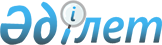 О бюджете сельских округов на 2018 - 2020 годыРешение маслихата города Аксу Павлодарской области от 29 декабря 2017 года № 172/21. Зарегистрировано Департаментом юстиции Павлодарской области 11 января 2018 года № 5808
      В соответствии с пунктом 2 статьи 75 Бюджетного кодекса Республики Казахстан от 4 декабря 2008 года, подпунктом 1) пункта 1 статьи 6 Закона Республики Казахстан от 23 января 2001 года "О местном государственном управлении и самоуправлении в Республике Казахстан", Аксуский городской маслихат РЕШИЛ:
      1. Утвердить бюджет сельского округа имени Мамаита Омарова на 2018 - 2020 годы, согласно приложениям 1, 2 и 3 соответственно, в том числе на 2018 год в следующих объемах:
      1) доходы – 54296 тысяч тенге, в том числе:
      налоговые поступления – 4878 тысяч тенге;
      поступления трансфертов – 49418 тысяч тенге;
      2) затраты – 57817 тысяч тенге;
      3) чистое бюджетное кредитование – равно нулю;
      4) сальдо по операциям с финансовыми активами – равно нулю;
      5) дефицит (профицит) бюджета – -3521;
      6) финансирование дефицита (использование профицита) бюджета – 3521.
      Сноска. Пункт 1 с изменениями, внесенными решениями маслихата города Аксу Павлодарской области от 15.08.2018 № 231/31 (вводится в действие с 01.01.2018); от 02.11.2018 № 258/34 (вводится в действие с 01.01.2018).


      2. Утвердить бюджет Кызылжарского сельского округа на 2018 - 2020 годы, согласно приложениям 4, 5 и 6 соответственно, в том числе на 2018 год в следующих объемах:
      1) доходы – 40189 тысяча тенге, в том числе:
      налоговые поступления – 4978 тысяч тенге;
      поступления трансфертов – 35211 тысяч тенге;
      2) затраты – 41307 тысяча тенге;
      3) чистое бюджетное кредитование – равно нулю;
      4) сальдо по операциям с финансовыми активами – равно нулю;
      5) дефицит (профицит) бюджета – -1118;
      6) финансирование дефицита (использование профицита) бюджета – 1118.
      Сноска. Пункт 2 с изменениями, внесенными решениями маслихата города Аксу Павлодарской области от 15.08.2018 № 231/31 (вводится в действие с 01.01.2018); от 02.11.2018 № 258/34 (вводится в действие с 01.01.2018).


      3. Утвердить бюджет Алгабасского сельского округа на 2018 - 2020 годы, согласно приложениям 7, 8 и 9 соответственно, в том числе на 2018 год в следующих объемах:
      1) доходы – 65459 тысяч тенге, в том числе:
      налоговые поступления – 5218 тысяч тенге;
      поступления трансфертов – 60241 тысяча тенге;
      2) затраты – 66804 тысяч тенге;
      3) чистое бюджетное кредитование – равно нулю;
      4) сальдо по операциям с финансовыми активами – равно нулю;
      5) дефицит (профицит) бюджета – -1345;
      6) финансирование дефицита (использование профицита) бюджета – 1345.
      Сноска. Пункт 3 с изменениями, внесенными решением маслихата города Аксу Павлодарской области от 15.08.2018 № 231/31 (вводится в действие с 01.01.2018).


      4. Утвердить бюджет Евгеньевского сельского округана 2018 - 2020 годы, согласно приложениям 10, 11 и 12 соответственно, в том числе на 2018 год в следующих объемах:
      1) доходы – 52383 тысячи тенге, в том числе:
      налоговые поступления – 6253 тысячи тенге;
      поступления трансфертов – 46130 тысяч тенге;
      2) затраты – 54285 тысячи тенге;
      3) чистое бюджетное кредитование – равно нулю;
      4) сальдо по операциям с финансовыми активами – равно нулю;
      5) дефицит (профицит) бюджета – -1902;
      6) финансирование дефицита (использование профицита) бюджета – 1902.
      Сноска. Пункт 4 с изменениями, внесенными решениями маслихата города Аксу Павлодарской области от 15.08.2018 № 231/31 (вводится в действие с 01.01.2018); от 02.11.2018 № 258/34 (вводится в действие с 01.01.2018).


      5. Утвердить бюджет Достыкского сельского округа на 2018 - 2020 годы, согласно приложениям 13, 14 и 15 соответственно, в том числе на 2018 год в следующих объемах:
      1) доходы – 47097 тысяч тенге, в том числе:
      налоговые поступления – 5885 тысяч тенге;
      поступления трансфертов – 41212 тысячи тенге;
      2) затраты – 50255 тысяч тенге;
      3) чистое бюджетное кредитование – равно нулю;
      4) сальдо по операциям с финансовыми активами – равно нулю;
      5) дефицит (профицит) бюджета – -3158;
      6) финансирование дефицита (использование профицита) бюджета – 3158.
      Сноска. Пункт 5 с изменениями, внесенными решениями маслихата города Аксу Павлодарской области от 15.08.2018 № 231/31 (вводится в действие с 01.01.2018); от 02.11.2018 № 258/34 (вводится в действие с 01.01.2018).


      6. Утвердить бюджет Калкаманского сельского округа на 2018 - 2020 годы, согласно приложениям 16, 17 и 18 соответственно, в том числе на 2018 год в следующих объемах:
      1) доходы – 116951 тысяча тенге, в том числе:
      налоговые поступления – 6663 тысячи тенге;
      поступления трансфертов – 110288 тысяч тенге;
      2) затраты – 119470 тысяча тенге;
      3) чистое бюджетное кредитование – равно нулю;
      4) сальдо по операциям с финансовыми активами – равно нулю;
      5) дефицит (профицит) бюджета – -2519;
      6) финансирование дефицита (использование профицита) бюджета – 2519.
      Сноска. Пункт 6 с изменениями, внесенными решением маслихата города Аксу Павлодарской области от 15.08.2018 № 231/31 (вводится в действие с 01.01.2018).


      7. Учесть в бюджете сельских округов на 2018 год объем субвенции, передаваемой из городского бюджета в сумме 312784 тысячи тенге, в том числе:
      сельский округ имени Мамаита Омарова – 45728 тысяч тенге;
      Кызылжарский сельский округ – 31513 тысяч тенге;
      Алгабасский сельский округ – 49541 тысяча тенге;
      Евгеньевский сельский округ – 42430 тысяч тенге;
      Достыкский сельский округ – 36984 тысячи тенге;
      Калкаманский сельский округ – 106588 тысяч тенге.
      7-1. Учесть в бюджете города Аксу на 2018 год целевые текущие трансферты бюджетам сельских округов в следующих объемах:
      22380 тысяч тенге на приобретение служебного автотранспорта акимам сельских округов в рамках внедрения четвертого уровня бюджета, в том числе:
      1) Калкаманскому сельскому округу – 3700 тысяч тенге;
      2) Алгабасскому сельскому округу – 3700 тысяч тенге;
      3) Достыкскому сельскому округу – 3750 тысяч тенге;
      4) Евгеньевскому сельскому округу – 3750 тысяч тенге;
      5) Кызылжарскому сельскому округу – 3730 тысяч тенге;
      6) сельскому округу имени Мамаита Омарова – 3750 тысяч тенге.
      Сноска. Решение дополнено пунктом 7-1 в соответствии с решением маслихата города Аксу Павлодарской области от 15.08.2018 № 231/31 (вводится в действие с 01.01.2018).


      7-2. Учесть в бюджете города Аксу на 2018 год целевой текущий трансферт Алгабасскому сельскому округу в сумме 7000 тысяч тенге для открытия парка в селе Жолкудук, в связи с проведением мероприятий, приуроченных к празднованию 100-летия Героя Советского Союза Канаша Камзина.
      Сноска. Решение дополнено пунктом 7-2 в соответствии с решением маслихата города Аксу Павлодарской области от 15.08.2018 № 231/31 (вводится в действие с 01.01.2018).


      7-3. Учесть в бюджете Достыкского сельского округа на 2018 год целевой текущий трансферт из городского бюджета в сумме 528 тысяч тенге на обеспечение расходов для бесплатного подвоза учащихся до школы и обратно, в связи с передачей автобуса с баланса средней школы на баланс сельского округа.
      Сноска. Решение дополнено пунктом 7-3 в соответствии с решением маслихата города Аксу Павлодарской области от 02.11.2018 № 258/34 (вводится в действие с 01.01.2018).


      8. Контроль за исполнением данного решения возложить на постоянную комиссию по вопросам экономики и бюджета городского маслихата.
      9. Настоящее решение вводится в действие с 1 января 2018 года. Бюджет сельского округа имени Мамаита Омарова на 2018 год
(с изменениями и дополнением)
      Сноска. Приложение 1 - в редакции решения маслихата города Аксу Павлодарской области от 02.11.2018 № 258/34 (вводится в действие с 01.01.2018). Бюджет сельского округа имени Мамаита Омарована 2019 год Бюджет сельского округа имени Мамаита Омарована 2020 год Бюджет Кызылжарского сельского округа на 2018 год
(с изменениями и дополнением)
      Сноска. Приложение 4 - в редакции решения маслихата города Аксу Павлодарской области от 02.11.2018 № 258/34 (вводится в действие с 01.01.2018). Бюджет Кызылжарского сельского округа на 2019 год Бюджет Кызылжарского сельского округа на 2020 год Бюджет Алгабасского сельского округа на 2018 год
(с изменениями и дополнением)
      Сноска. Приложение 7 - в редакции решения маслихата города Аксу Павлодарской области от 02.11.2018 № 258/34 (вводится в действие с 01.01.2018). Бюджет Алгабасского сельского округа на 2019 год Бюджет Алгабасского сельского округа на 2020 год Бюджет Евгеньевского сельского округа на 2018 год
(с изменениями и дополнением)
      Сноска. Приложение 10 - в редакции решения маслихата города Аксу Павлодарской области от 02.11.2018 № 258/34 (вводится в действие с 01.01.2018). Бюджет Евгеньевского сельского округа на 2019 год Бюджет Евгеньевского сельского округа на 2020 год Бюджет Достыкского сельского округа на 2018 год
(с изменениями и дополнением)
      Сноска. Приложение 13 - в редакции решения маслихата города Аксу Павлодарской области от 02.11.2018 № 258/34 (вводится в действие с 01.01.2018). Бюджет Достыкского сельского округа на 2019 год Бюджет Достыкского сельского округа на 2020 год Бюджет Калкаманского сельского округа на 2018 год
(с изменениями и дополнением)
      Сноска. Приложение 16 - в редакции решения маслихата города Аксу Павлодарской области от 02.11.2018 № 258/34 (вводится в действие с 01.01.2018). Бюджет Калкаманского сельского округа на 2019 год Бюджет Калкаманского сельского округа на 2020 год
					© 2012. РГП на ПХВ «Институт законодательства и правовой информации Республики Казахстан» Министерства юстиции Республики Казахстан
				
      Председатель сессии,

      секретарь городского маслихата

М. Омаргалиев
Приложение 1
к решению Аксуского
городского маслихата
(XXI внеочередная сессия
VI созыв)
от 29 декабря 2017 года
№ 172/21
Категория
Категория
Категория
Категория
Сумма (тысяч тенге)
Класс
Класс
Класс
Сумма (тысяч тенге)
Подкласс
Подкласс
Сумма (тысяч тенге)
Наименование
Сумма (тысяч тенге)
1
2
3
4
5
1. Доходы
54296
1
Налоговые поступления
4878
01
Подоходный налог
650
2
Индивидуальный подоходный налог
650
04
Налоги на собственность
4228
1
Налоги на имущество
164
3
Земельный налог
294
4
Налог на транспортные средства
3770
4
Поступления трансфертов
49418
02
Трансферты из вышестоящих органов государственного управления
49418
Функциональная группа
Функциональная группа
Функциональная группа
Функциональная группа
Функциональная группа
Сумма (тысяч тенге)
Функциональная подгруппа
Функциональная подгруппа
Функциональная подгруппа
Функциональная подгруппа
Сумма (тысяч тенге)
Администратор бюджетных программ
Администратор бюджетных программ
Администратор бюджетных программ
Сумма (тысяч тенге)
Программа
Программа
Сумма (тысяч тенге)
Наименование
Сумма (тысяч тенге)
1
2
3
4
5
6
2. Затраты
57817
01
Государственные услуги общего характера
36650
1
Представительные, исполнительные и другие органы, выполняющие общие функции государственного управления
36650
124
Аппарат акима города районного значения, села, поселка, сельского округа
36650
001
Услуги по обеспечению деятельности акима города районного значения, села, поселка, сельского округа
24809
022
Капитальные расходы государственного органа
11841
04
Образование
2398
2
Начальное, основное среднее и общее среднее образование
2398
124
Аппарат акима города районного значения, села, поселка, сельского округа
2398
005
Организация бесплатного подвоза учащихся до ближайшей школы и обратно в сельской местности
2398
06
Социальная помощь и социальное обеспечение
5918
2
Социальная помощь
5918
124
Аппарат акима города районного значения, села, поселка, сельского округа
5918
003
Оказание социальной помощи нуждающимся гражданам на дому
5918
07
Жилищно-коммунальное хозяйство
7701
2
Коммунальное хозяйство
1757
124
Аппарат акима города районного значения, села, поселка, сельского округа
1757
014
Организация водоснабжения населенных пунктов
1757
3
Благоустройство населенных пунктов
5944
124
Аппарат акима города районного значения, села, поселка, сельского округа
5944
008
Освещение улиц в населенных пунктах
5400
009
Обеспечение санитарии населенных пунктов
544
12
Транспорт и коммуникации
2500
1
Автомобильный транспорт
2500
124
Аппарат акима города районного значения, села, поселка, сельского округа
2500
013
Обеспечение функционирования автомобильных дорог в городах районного значения, поселках, селах, сельских округах
2500
13
Прочие
2650
9
Прочие
2650
124
Аппарат акима города районного значения, села, поселка, сельского округа
2650
040
Реализация мероприятий для решения вопросов обустройства населенных пунктов в реализацию мер по содействию экономическому развитию регионов в рамках Программы развития регионов до 2020 года
2650
3. Чистое бюджетное кредитование
0
4. Сальдо по операциям с финансовыми активами
0
5. Дефицит бюджета
-3521
6. Финансирование дефицита бюджета
3521Приложение 2
к решению Аксуского
городского маслихата
(XXI внеочередная сессия
VI созыв)
от 29 декабря 2017 года
№ 172/21
Категория
Категория
Категория
Категория
Сумма (тысяч тенге)
Класс
Класс
Класс
Сумма (тысяч тенге)
Подкласс
Подкласс
Сумма (тысяч тенге)
Наименование
Сумма (тысяч тенге)
1
2
3
4
5
1. Доходы
51036
1
Налоговые поступления
5100
01
Подоходный налог 
650
2
Индивидуальный подоходный налог
650
04
Налоги на собственность
4450
1
Налоги на имущество
164
3
Земельный налог
294
4
Налог на транспортные средства
3992
4
Поступления трансфертов
45936
02
Трансферты из вышестоящих органов государственного управления
45936
Функциональная группа
Функциональная группа
Функциональная группа
Функциональная группа
Функциональная группа
Сумма (тысяч тенге)
Функциональная подгруппа
Функциональная подгруппа
Функциональная подгруппа
Функциональная подгруппа
Сумма (тысяч тенге)
Администратор бюджетных программ
Администратор бюджетных программ
Администратор бюджетных программ
Сумма (тысяч тенге)
Программа
Программа
Сумма (тысяч тенге)
Наименование
Сумма (тысяч тенге)
1
2
3
4
5
6
2. Затраты
51036
01
Государственные услуги общего характера
22418
1
Представительные, исполнительные и другие органы, выполняющие общие функции государственного управления
22418
124
Аппарат акима города районного значения, села, поселка, сельского округа
22418
001
Услуги по обеспечению деятельности акима города районного значения, села, поселка, сельского округа
21418
04
Образование
3410
2
Начальное, основное среднее и общее среднее образование
3410
124
Аппарат акима района, города районного значения, села, поселка, сельского округа
3410
005
Организация бесплатного подвоза учащихся до ближайшей школы и обратно в сельской местности
3410
06
Социальная помощь и социальное обеспечение
7544
2
Социальная помощь 
7544
124
Аппарат акима района, города районного значения, села, поселка, сельского округа
7544
003
Оказание социальной помощи нуждающимся гражданам на дому
7544
07
Жилищно-коммунальное хозяйство
8141
2
Коммунальное хозяйство
1401
124
Аппарат акима района, города районного значения, села, поселка, сельского округа
1401
014
Организация водоснабжения населенных пунктов
1401
3
Благоустройство населенных пунктов
6740
124
Аппарат акима района, города районного значения, села, поселка, сельского округа
6740
008
Освещение улиц в населенных пунктах 
5900
009
Обеспечение санитарии населенных пунктов
840
12
Транспорт и коммуникации
4373
1
Автомобильный транспорт
4373
124
Аппарат акима района, города районного значения, села, поселка, сельского округа
4373
013
Обеспечение функционирования автомобильных дорог в городах районного значения, поселках, селах, сельских округах
4373
13
Прочие
5150
9
Прочие
5150
124
Аппарат акима района, города районного значения, села, поселка, сельского округа
5150
040
Реализация мероприятий для решения вопросов обустройства населенных пунктов в реализацию мер по содействию экономическому развитию регионов в рамках Программы развития регионов до 2020 года
5150
3. Чистое бюджетное кредитование
0
4. Сальдо по операциям с финансовыми активами
0
5. Дефицит бюджета
0
6. Финансирование дефицита бюджета 
0Приложение 3
к решению Аксуского
городского маслихата
(XXI внеочередная сессия
VI созыв)
от 29 декабря 2017 года
№ 172/21
Категория
Категория
Категория
Категория
Сумма (тысяч тенге)
Класс
Класс
Класс
Сумма (тысяч тенге)
Подкласс
Подкласс
Сумма (тысяч тенге)
Наименование
Сумма (тысяч тенге)
1
2
3
4
5
1. Доходы
51336
1
Налоговые поступления
5400
01
Подоходный налог
650
2
Индивидуальный подоходный налог
650
04
Налоги на собственность
4750
1
Налоги на имущество
164
3
Земельный налог
294
4
Налог на транспортные средства
4292
4
Поступления трансфертов
45936
02
Трансферты из вышестоящих органов государственного управления
45936
Функциональная группа
Функциональная группа
Функциональная группа
Функциональная группа
Функциональная группа
Сумма (тысяч тенге)
Функциональная подгруппа
Функциональная подгруппа
Функциональная подгруппа
Функциональная подгруппа
Сумма (тысяч тенге)
Администратор бюджетных программ
Администратор бюджетных программ
Администратор бюджетных программ
Сумма (тысяч тенге)
Программа
Программа
Сумма (тысяч тенге)
Наименование
Сумма (тысяч тенге)
1
2
3
4
5
6
2. Затраты
51336
01
Государственные услуги общего характера
22518
1
Представительные, исполнительные и другие органы, выполняющие общие функции государственного управления
22518
124
Аппарат акима города районного значения, села, поселка, сельского округа
22518
001
Услуги по обеспечению деятельности акима города районного значения, села, поселка, сельского округа
22518
04
Образование
3510
2
Начальное, основное среднее и общее среднее образование
3510
124
Аппарат акима района, города районного значения, села, поселка, сельского округа
3510
005
Организация бесплатного подвоза учащихся до ближайшей школы и обратно в сельской местности
3510
06
Социальная помощь и социальное обеспечение
7644
2
Социальная помощь 
7644
124
Аппарат акима района, города районного значения, села, поселка, сельского округа
7644
003
Оказание социальной помощи нуждающимся гражданам на дому
7644
07
Жилищно-коммунальное хозяйство
8141
2
Коммунальное хозяйство
1401
124
Аппарат акима района, города районного значения, села, поселка, сельского округа
1401
014
Организация водоснабжения населенных пунктов
1401
3
Благоустройство населенных пунктов
6740
124
Аппарат акима района, города районного значения, села, поселка сельского округа
6740
008
Освещение улиц в населенных пунктах 
5900
009
Обеспечение санитарии населенных пунктов
840
12
Транспорт и коммуникации
4373
1
Автомобильный транспорт
4373
124
Аппарат акима района, города районного значения, села, поселка, сельского округа
4373
013
Обеспечение функционирования автомобильных дорог в городах районного значения, поселках, селах, сельских округах
4373
13
Прочие
5150
9
Прочие
5150
124
Аппарат акима района, города районного значения, села, поселка, сельского округа
5150
040
Реализация мероприятий для решения вопросов обустройства населенных пунктов в реализацию мер по содействию экономическому развитию регионов в рамках Программы развития регионов до 2020 года
5150
3. Чистое бюджетное кредитование
0
4. Сальдо по операциям с финансовыми активами
0
5. Дефицит бюджета
0
6. Финансирование дефицита бюджета 
0Приложение 4
к решению Аксуского
городского маслихата
(XXI внеочередная сессия
VI созыв)
от 29 декабря 2017 года
№ 172/21
Категория
Категория
Категория
Категория
Сумма (тысяч тенге)
Класс
Класс
Класс
Сумма (тысяч тенге)
Подкласс
Подкласс
Сумма (тысяч тенге)
Наименование
Сумма (тысяч тенге)
1
2
3
4
5
1. Доходы
40189
1
Налоговые поступления
4978
01
Подоходный налог
1859
2
Индивидуальный подоходный налог
1859
04
Налоги на собственность
3119
1
Налоги на имущество
121
3
Земельный налог
258
4
Налог на транспортные средства
2740
4
Поступления трансфертов
35211
02
Трансферты из вышестоящих органов государственного управления
35211
Функциональная группа
Функциональная группа
Функциональная группа
Функциональная группа
Функциональная группа
Сумма (тысяч тенге)
Функциональная подгруппа
Функциональная подгруппа
Функциональная подгруппа
Функциональная подгруппа
Сумма (тысяч тенге)
Администратор бюджетных программ
Администратор бюджетных программ
Администратор бюджетных программ
Сумма (тысяч тенге)
Программа
Программа
Сумма (тысяч тенге)
Наименование
Сумма (тысяч тенге)
1
2
3
4
5
6
2. Затраты
41307
01
Государственные услуги общего характера
22844
1
Представительные, исполнительные и другие органы, выполняющие общие функции государственного управления
22844
124
Аппарат акима города районного значения, села, поселка, сельского округа
22844
001
Услуги по обеспечению деятельности акима города районного значения, села, поселка, сельского округа
18901
022
Капитальные расходы государственного органа
3943
04
Образование
3057
2
Начальное, основное среднее и общее среднее образование
3057
124
Аппарат акима города районного значения, села, поселка, сельского округа
3057
005
Организация бесплатного подвоза учащихся до ближайшей школы и обратно в сельской местности
3057
06
Социальная помощь и социальное обеспечение
3565
2
Социальная помощь
3565
124
Аппарат акима города районного значения, села, поселка, сельского округа
3565
003
Оказание социальной помощи нуждающимся гражданам на дому
3565
07
Жилищно-коммунальное хозяйство
7232
2
Коммунальное хозяйство
2569
124
Аппарат акима города районного значения, села, поселка, сельского округа
2569
014
Организация водоснабжения населенных пунктов
2569
3
Благоустройство населенных пунктов
4663
124
Аппарат акима города районного значения, села, поселка, сельского округа
4663
008
Освещение улиц в населенных пунктах
3243
009
Обеспечение санитарии населенных пунктов
1420
12
Транспорт и коммуникации
2500
1
Автомобильный транспорт
2500
124
Аппарат акима города районного значения, села, поселка, сельского округа
2500
013
Обеспечение функционирования автомобильных дорог в городах районного значения, поселках, селах, сельских округах
2500
13
Прочие
2109
9
Прочие
2109
124
Аппарат акима города районного значения, села, поселка, сельского округа
2109
040
Реализация мероприятий для решения вопросов обустройства населенных пунктов в реализацию мер по содействию экономическому развитию регионов в рамках Программы развития регионов до 2020 года
2109
3. Чистое бюджетное кредитование
0
4. Сальдо по операциям с финансовыми активами
0
5. Дефицит бюджета
-1118
6. Финансирование дефицита бюджета
1118Приложение 5
к решению Аксуского
городского маслихата
(XXI внеочередная сессия
VI созыв)
от 29 декабря 2017 года
№ 172/21
Категория
Категория
Категория
Категория
Сумма (тысяч тенге)
Класс
Класс
Класс
Сумма (тысяч тенге)
Подкласс
Подкласс
Сумма (тысяч тенге)
Наименование
Сумма (тысяч тенге)
1
2
3
4
5
1. Доходы
36968
1
Налоговые поступления
5250
01
Подоходный налог 
1859
2
Индивидуальный подоходный налог
1859
04
Налоги на собственность
3391
1
Налоги на имущество
121
3
Земельный налог
258
4
Налог на транспортные средства
3012
4
Поступления трансфертов
31718
02
Трансферты из вышестоящих органов государственного управления
31718
Функциональная группа
Функциональная группа
Функциональная группа
Функциональная группа
Функциональная группа
Сумма (тысяч тенге)
Функциональная подгруппа
Функциональная подгруппа
Функциональная подгруппа
Функциональная подгруппа
Сумма (тысяч тенге)
Администратор бюджетных программ
Администратор бюджетных программ
Администратор бюджетных программ
Сумма (тысяч тенге)
Программа
Программа
Сумма (тысяч тенге)
Наименование
Сумма (тысяч тенге)
1
2
3
4
5
6
2. Затраты
36968
01
Государственные услуги общего характера
18155
1
Представительные, исполнительные и другие органы, выполняющие общие функции государственного управления
18155
124
Аппарат акима города районного значения, села, поселка, сельского округа
18155
001
Услуги по обеспечению деятельности акима города районного значения, села, поселка, сельского округа
18155
04
Образование
3002
2
Начальное, основное среднее и общее среднее образование
3002
124
Аппарат акима района, города районного значения, села, поселка, сельского округа
3002
005
Организация бесплатного подвоза учащихся до ближайшей школы и обратно в сельской местности
3002
06
Социальная помощь и социальное обеспечение
3747
2
Социальная помощь 
3747
124
Аппарат акима района, города районного значения, села, поселка, сельского округа
3747
003
Оказание социальной помощи нуждающимся гражданам на дому
3747
07
Жилищно-коммунальное хозяйство
6714
2
Коммунальное хозяйство
2569
124
Аппарат акима района, города районного значения, села, поселка, сельского округа
2569
014
Организация водоснабжения населенных пунктов
2569
3
Благоустройство населенных пунктов
4145
124
Аппарат акима района, города районного значения, села, поселка, сельского округа
4145
008
Освещение улиц в населенных пунктах 
2725
009
Обеспечение санитарии населенных пунктов
1420
12
Транспорт и коммуникации
2500
1
Автомобильный транспорт
2500
124
Аппарат акима района, города районного значения, села, поселка, сельского округа
2500
013
Обеспечение функционирования автомобильных дорог в городах районного значения, поселках, селах, сельских округах
2500
13
Прочие
2850
9
Прочие
2850
124
Аппарат акима района, города районного значения, села, поселка, сельского округа
2850
040
Реализация мероприятий для решения вопросов обустройства населенных пунктов в реализацию мер по содействию экономическому развитию регионов в рамках Программы развития регионов до 2020 года
2850
3. Чистое бюджетное кредитование
0
4. Сальдо по операциям с финансовыми активами
0
5. Дефицит бюджета
0
6. Финансирование дефицита бюджета 
0Приложение 6
к решению Аксуского
городского маслихата
(XXI внеочередная сессия
VI созыв)
от 29 декабря 2017 года
№ 172/21
Категория
Категория
Категория
Категория
Сумма (тысяч тенге)
Класс
Класс
Класс
Сумма (тысяч тенге)
Подкласс
Подкласс
Сумма (тысяч тенге)
Наименование
Сумма (тысяч тенге)
1
2
3
4
5
1. Доходы
37178
1
Налоговые поступления
5460
01
Подоходный налог 
1859
2
Индивидуальный подоходный налог
1859
04
Налоги на собственность
3601
1
Налоги на имущество
121
3
Земельный налог
258
4
Налог на транспортные средства
3222
4
Поступления трансфертов
31718
02
Трансферты из вышестоящих органов государственного управления
31718
Функциональная группа
Функциональная группа
Функциональная группа
Функциональная группа
Функциональная группа
Сумма (тысяч тенге)
Функциональная подгруппа
Функциональная подгруппа
Функциональная подгруппа
Функциональная подгруппа
Сумма (тысяч тенге)
Администратор бюджетных программ
Администратор бюджетных программ
Администратор бюджетных программ
Сумма (тысяч тенге)
Программа
Программа
Сумма (тысяч тенге)
Наименование
Сумма (тысяч тенге)
1
2
3
4
5
6
2. Затраты
37178
01
Государственные услуги общего характера
18225
1
Представительные, исполнительные и другие органы, выполняющие общие функции государственного управления
18225
124
Аппарат акима города районного значения, села, поселка, сельского округа
18225
001
Услуги по обеспечению деятельности акима города районного значения, села, поселка, сельского округа
18225
04
Образование
3072
2
Начальное, основное среднее и общее среднее образование
3072
124
Аппарат акима района, города районного значения, села, поселка, сельского округа
3072
005
Организация бесплатного подвоза учащихся до ближайшей школы и обратно в сельской местности
3072
06
Социальная помощь и социальное обеспечение
3817
2
Социальная помощь 
3817
124
Аппарат акима района, города районного значения, села, поселка, сельского округа
3817
003
Оказание социальной помощи нуждающимся гражданам на дому
3817
07
Жилищно-коммунальное хозяйство
6714
2
Коммунальное хозяйство
2569
124
Аппарат акима района, города районного значения, села, поселка, сельского округа
2569
014
Организация водоснабжения населенных пунктов
2569
3
Благоустройство населенных пунктов
4145
124
Аппарат акима района, города районного значения, села, поселка, сельского округа
4145
008
Освещение улиц в населенных пунктах 
2725
009
Обеспечение санитарии населенных пунктов
1420
12
Транспорт и коммуникации
2500
1
Автомобильный транспорт
2500
124
Аппарат акима района, города районного значения, села, поселка, сельского округа
2500
013
Обеспечение функционирования автомобильных дорог в городах районного значения, поселках, селах, сельских округах
2500
13
Прочие
2850
9
Прочие
2850
124
Аппарат акима района, города районного значения, 
2850
040
села, поселка, сельского округа
2850
Реализация мероприятий для решения вопросов обустройства населенных пунктов в реализацию мер по содействию экономическому развитию регионов в рамках Программы развития регионов до 2020 года
3. Чистое бюджетное кредитование
0
4. Сальдо по операциям с финансовыми активами
0
5. Дефицит бюджета
0
6. Финансирование дефицита бюджета 
0Приложение 7
к решению Аксуского
городского маслихата
(XXI внеочередная сессия
VI созыв)
от 29 декабря 2017 года
№ 172/21
Категория
Категория
Категория
Категория
Сумма (тысяч тенге)
Класс
Класс
Класс
Сумма (тысяч тенге)
Подкласс
Подкласс
Сумма (тысяч тенге)
Наименование
Сумма (тысяч тенге)
1
2
3
4
5
1. Доходы
65459
1
Налоговые поступления
5218
01
Подоходный налог
213
2
Индивидуальный подоходный налог
213
04
Налоги на собственность
5005
1
Налоги на имущество
232
3
Земельный налог
373
4
Налог на транспортные средства
4400
4
Поступления трансфертов
60241
02
Трансферты из вышестоящих органов государственного управления
60241
Функциональная группа
Функциональная группа
Функциональная группа
Функциональная группа
Функциональная группа
Сумма (тысяч тенге)
Функциональная подгруппа
Функциональная подгруппа
Функциональная подгруппа
Функциональная подгруппа
Сумма (тысяч тенге)
Администратор бюджетных программ
Администратор бюджетных программ
Администратор бюджетных программ
Сумма (тысяч тенге)
Программа
Программа
Сумма (тысяч тенге)
Наименование
Сумма (тысяч тенге)
1
2
3
4
5
6
2. Затраты
66804
01
Государственные услуги общего характера
37526
1
Представительные, исполнительные и другие органы, выполняющие общие функции государственного управления
37526
124
Аппарат акима города районного значения, села, поселка, сельского округа
37526
001
Услуги по обеспечению деятельности акима города районного значения, села, поселка, сельского округа
26903
022
Капитальные расходы государственного органа
10623
04
Образование
3388
2
Начальное, основное среднее и общее среднее образование
3388
124
Аппарат акима города районного значения, села, поселка, сельского округа
3388
005
Организация бесплатного подвоза учащихся до ближайшей школы и обратно в сельской местности
3388
06
Социальная помощь и социальное обеспечение
5716
2
Социальная помощь
5716
124
Аппарат акима города районного значения, села, поселка, сельского округа
5716
003
Оказание социальной помощи нуждающимся гражданам на дому
5716
07
Жилищно-коммунальное хозяйство
16674
2
Коммунальное хозяйство
5068
124
Аппарат акима города районного значения, села, поселка, сельского округа
5068
014
Организация водоснабжения населенных пунктов
5068
3
Благоустройство населенных пунктов
11606
124
Аппарат акима города районного значения, села, поселка, сельского округа
11606
008
Освещение улиц в населенных пунктах
3336
009
Обеспечение санитарии населенных пунктов
420
011
Благоустройство и озеленение населенных пунктов
7850
12
Транспорт и коммуникации
2500
1
Автомобильный транспорт
2500
124
Аппарат акима города районного значения, села, поселка, сельского округа
2500
013
Обеспечение функционирования автомобильных дорог в городах районного значения, поселках, селах, сельских округах
2500
13
Прочие
1000
9
Прочие
1000
124
Аппарат акима города районного значения, села, поселка, сельского округа
1000
040
Реализация мероприятий для решения вопросов обустройства населенных пунктов в реализацию мер по содействию экономическому развитию регионов в рамках Программы развития регионов до 2020 года
1000
3. Чистое бюджетное кредитование
0
4. Сальдо по операциям с финансовыми активами
0
5. Дефицит бюджета
-1345
6. Финансирование дефицита бюджета
1345Приложение 8
к решению Аксуского
городского маслихата
(XXI внеочередная сессия
VI созыв)
от 29 декабря 2017 года
№ 172/21
Категория
Категория
Категория
Категория
Сумма (тысяч тенге)
Класс
Класс
Класс
Сумма (тысяч тенге)
Подкласс
Подкласс
Сумма (тысяч тенге)
Наименование
Сумма (тысяч тенге)
1
2
3
4
5
1. Доходы
55327
1
Налоговые поступления
5500
01
Подоходный налог 
213
2
Индивидуальный подоходный налог
213
04
Налоги на собственность
5287
1
Налоги на имущество
232
3
Земельный налог
373
4
Налог на транспортные средства
4682
4
Поступления трансфертов
49827
02
Трансферты из вышестоящих органов государственного управления
49827
Функциональная группа
Функциональная группа
Функциональная группа
Функциональная группа
Функциональная группа
Сумма (тысяч тенге)
Функциональная подгруппа
Функциональная подгруппа
Функциональная подгруппа
Функциональная подгруппа
Сумма (тысяч тенге)
Администратор бюджетных программ
Администратор бюджетных программ
Администратор бюджетных программ
Сумма (тысяч тенге)
Программа
Программа
Сумма (тысяч тенге)
Наименование
Сумма (тысяч тенге)
1
2
3
4
5
6
2. Затраты
55327
01
Государственные услуги общего характера
26025
1
Представительные, исполнительные и другие органы, выполняющие общие функции государственного управления
26025
124
Аппарат акима города районного значения, села, поселка, сельского округа
26025
001
Услуги по обеспечению деятельности акима города районного значения, села, поселка, сельского округа
26025
04
Образование
3780
2
Начальное, основное среднее и общее среднее образование
3780
124
Аппарат акима района, города районного значения, села, поселка, сельского округа
3780
005
Организация бесплатного подвоза учащихся до ближайшей школы и обратно в сельской местности
3780
06
Социальная помощь и социальное обеспечение
6915
2
Социальная помощь 
6915
124
Аппарат акима района, города районного значения, села, поселка, сельского округа
6915
003
Оказание социальной помощи нуждающимся гражданам на дому
6915
07
Жилищно-коммунальное хозяйство
10674
2
Коммунальное хозяйство
5568
124
Аппарат акима района, города районного значения, села, поселка, сельского округа
5568
014
Организация водоснабжения населенных пунктов
5568
3
Благоустройство населенных пунктов
5106
124
Аппарат акима района, города районного значения, села, поселка, сельского округа
5106
008
Освещение улиц в населенных пунктах 
3836
009
Обеспечение санитарии населенных пунктов
420
011
Благоустройство и озеленение населенных пунктов 
850
12
Транспорт и коммуникации
4433
1
Автомобильный транспорт
4433
124
Аппарат акима района, города районного значения, села, поселка, сельского округа
4433
013
Обеспечение функционирования автомобильных дорог в городах районного значения, поселках, селах, сельских округах
4433
13
Прочие
3500
9
Прочие
3500
124
Аппарат акима района, города районного значения, села, поселка, сельского округа
3500
040
Реализация мероприятий для решения вопросов обустройства населенных пунктов в реализацию мер по содействию экономическому развитию регионов в рамках Программы развития регионов до 2020 года
3500
3. Чистое бюджетное кредитование:
0
4. Сальдо по операциям с финансовыми активами
0
5. Дефицит бюджета
0
6. Финансирование дефицита бюджета 
0Приложение 9
к решению Аксуского
городского маслихата
(XXI внеочередная сессия
VI созыв)
от 29 декабря 2017 года
№ 172/21
Категория
Категория
Категория
Категория
Сумма (тысяч тенге)
Класс
Класс
Класс
Сумма (тысяч тенге)
Подкласс
Подкласс
Сумма (тысяч тенге)
Наименование
Сумма (тысяч тенге)
1
2
3
4
5
1. Доходы
55527
1
Налоговые поступления
5700
01
Подоходный налог 
213
2
Индивидуальный подоходный налог
213
04
Налоги на собственность
5487
1
Налоги на имущество
232
3
Земельный налог
373
4
Налог на транспортные средства
4882
4
Поступления трансфертов
49827
02
Трансферты из вышестоящих органов государственного управления
49827
Функциональная группа
Функциональная группа
Функциональная группа
Функциональная группа
Функциональная группа
Сумма (тысяч тенге)
Функциональная подгруппа
Функциональная подгруппа
Функциональная подгруппа
Функциональная подгруппа
Сумма (тысяч тенге)
Администратор бюджетных программ
Администратор бюджетных программ
Администратор бюджетных программ
Сумма (тысяч тенге)
Программа
Программа
Сумма (тысяч тенге)
Наименование
Сумма (тысяч тенге)
1
2
3
4
5
6
2. Затраты
55527
01
Государственные услуги общего характера
26092
1
Представительные, исполнительные и другие органы, выполняющие общие функции государственного управления
26092
124
Аппарат акима города районного значения, села, поселка, сельского округа
26092
001
Услуги по обеспечению деятельности акима города районного значения, села, поселка, сельского округа
26092
04
Образование
3847
2
Начальное, основное среднее и общее среднее образование
3847
124
Аппарат акима района, города районного значения, села, поселка, сельского округа
3847
005
Организация бесплатного подвоза учащихся до ближайшей школы и обратно в сельской местности
3847
06
Социальная помощь и социальное обеспечение
6981
2
Социальная помощь 
6981
124
Аппарат акима района, города районного значения, села, поселка, сельского округа
6981
003
Оказание социальной помощи нуждающимся гражданам на дому
6981
07
Жилищно-коммунальное хозяйство
10674
2
Коммунальное хозяйство
5568
124
Аппарат акима района, города районного значения, села, поселка, сельского округа
5568
014
Организация водоснабжения населенных пунктов
5568
3
Благоустройство населенных пунктов
5106
124
Аппарат акима района, города районного значения, села, поселка, сельского округа
5106
008
Освещение улиц в населенных пунктах 
3836
009
Обеспечение санитарии населенных пунктов
420
011
Благоустройство и озеленение населенных пунктов 
850
12
Транспорт и коммуникации
4433
1
Автомобильный транспорт
4433
124
Аппарат акима района, города районного значения, села, поселка, сельского округа
4433
013
Обеспечение функционирования автомобильных дорог в городах районного значения, поселках, селах, сельских округах
4433
13
Прочие
3500
9
Прочие
3500
124
Аппарат акима района, города районного значения, села, поселка, сельского округа
3500
040
Реализация мероприятий для решения вопросов обустройства населенных пунктов в реализацию мер по содействию экономическому развитию регионов в рамках Программы развития регионов до 2020 года
3500
3. Чистое бюджетное кредитование:
0
4. Сальдо по операциям с финансовыми активами
0
5. Дефицит бюджета
0
6. Финансирование дефицита бюджета 
0Приложение 10
к решению Аксуского
городского маслихата
(XXI внеочередная сессия
VI созыв)
от 29 декабря 2017 года
№ 172/21
Категория
Категория
Категория
Категория
Сумма (тысяч тенге)
Класс
Класс
Класс
Сумма (тысяч тенге)
Подкласс
Подкласс
Сумма (тысяч тенге)
Наименование
Сумма (тысяч тенге)
1
2
3
4
5
1. Доходы
52383
1
Налоговые поступления
6253
01
Подоходный налог
344
2
Индивидуальный подоходный налог
344
04
Налоги на собственность
5909
1
Налоги на имущество
144
3
Земельный налог
239
4
Налог на транспортные средства
5526
4
Поступления трансфертов
46130
02
Трансферты из вышестоящих органов государственного управления
46130
Функциональная группа
Функциональная группа
Функциональная группа
Функциональная группа
Функциональная группа
Сумма (тысяч тенге)
Функциональная подгруппа
Функциональная подгруппа
Функциональная подгруппа
Функциональная подгруппа
Сумма (тысяч тенге)
Администратор бюджетных программ
Администратор бюджетных программ
Администратор бюджетных программ
Сумма (тысяч тенге)
Программа
Программа
Сумма (тысяч тенге)
Наименование
Сумма (тысяч тенге)
1
2
3
4
5
6
2. Затраты
54285
01
Государственные услуги общего характера
26317
1
Представительные, исполнительные и другие органы, выполняющие общие функции государственного управления
26317
124
Аппарат акима города районного значения, села, поселка, сельского округа
26317
001
Услуги по обеспечению деятельности акима города районного значения, села, поселка, сельского округа
22372
022
Капитальные расходы государственного органа
3945
06
Социальная помощь и социальное обеспечение
2973
2
Социальная помощь
2973
124
Аппарат акима города районного значения, села, поселка, сельского округа
2973
003
Оказание социальной помощи нуждающимся гражданам на дому
2973
07
Жилищно-коммунальное хозяйство
4695
2
Коммунальное хозяйство
2672
124
Аппарат акима города районного значения, села, поселка, сельского округа
2672
014
Организация водоснабжения населенных пунктов
2672
3
Благоустройство населенных пунктов
2023
124
Аппарат акима города районного значения, села, поселка, сельского округа
2023
008
Освещение улиц в населенных пунктах
2023
08
Культура, спорт, туризм и информационное пространство
15950
1
Деятельность в области культуры
15950
124
Аппарат акима города районного значения, села, поселка, сельского округа
15950
006
Поддержка культурно-досуговой работы на местном уровне
15950
12
Транспорт и коммуникации
1500
1
Автомобильный транспорт
1500
124
Аппарат акима города районного значения, села, поселка, сельского округа
1500
013
Обеспечение функционирования автомобильных дорог в городах районного значения, поселках, селах, сельских округах
1500
13
Прочие
2850
9
Прочие
2850
124
Аппарат акима города районного значения, села, поселка, сельского округа
2850
040
Реализация мероприятий для решения вопросов обустройства населенных пунктов в реализацию мер по содействию экономическому развитию регионов в рамках Программы развития регионов до 2020 года
2850
3. Чистое бюджетное кредитование
0
4. Сальдо по операциям с финансовыми активами
0
5. Дефицит бюджета
-1902
6. Финансирование дефицита бюджета
1902Приложение 11
к решению Аксуского
городского маслихата
(XXI внеочередная сессия
VI созыв)
от 29 декабря 2017 года
№ 172/21
Категория
Категория
Категория
Категория
Сумма (тысяч тенге)
Класс
Класс
Класс
Сумма (тысяч тенге)
Подкласс
Подкласс
Сумма (тысяч тенге)
Наименование
Сумма (тысяч тенге)
1
2
3
4
5
1. Доходы
49408
1
Налоговые поступления
6600
01
Подоходный налог 
344
2
Индивидуальный подоходный налог
344
04
Налоги на собственность
6256
1
Налоги на имущество
144
3
Земельный налог
239
4
Налог на транспортные средства
5873
4
Поступления трансфертов
42808
02
Трансферты из вышестоящих органов государственного управления
42808
Функциональная группа
Функциональная группа
Функциональная группа
Функциональная группа
Функциональная группа
Сумма (тысяч тенге)
Функциональная подгруппа
Функциональная подгруппа
Функциональная подгруппа
Функциональная подгруппа
Сумма (тысяч тенге)
Администратор бюджетных программ
Администратор бюджетных программ
Администратор бюджетных программ
Сумма (тысяч тенге)
Программа
Программа
Сумма (тысяч тенге)
Наименование
Сумма (тысяч тенге)
1
2
3
4
5
6
2. Затраты
49408
01
Государственные услуги общего характера
19426
1
Представительные, исполнительные и другие органы, выполняющие общие функции государственного управления
19426
124
Аппарат акима города районного значения, села, поселка, сельского округа
19426
001
Услуги по обеспечению деятельности акима города районного значения, села, поселка, сельского округа
19426
06
Социальная помощь и социальное обеспечение
3499
2
Социальная помощь 
3499
124
Аппарат акима района, города районного значения, села, поселка, сельского округа
3499
003
Оказание социальной помощи нуждающимся гражданам на дому
3499
07
Жилищно-коммунальное хозяйство
5815
2
Коммунальное хозяйство
2672
124
Аппарат акима района, города районного значения, села, поселка, сельского округа
2672
014
Организация водоснабжения населенных пунктов
2672
3
Благоустройство населенных пунктов
3143
124
Аппарат акима района, города районного значения, села, поселка, сельского округа
3143
008
Освещение улиц в населенных пунктах 
3143
08
Культура, спорт, туризм и информационное пространство
16318
1
Деятельность в области культуры
16318
124
Аппарат акима района, города районного значения, села, поселка, сельского округа
16318
006
Поддержка культурно-досуговой работы на местном уровне
16318
12
Транспорт и коммуникации
1500
1
Автомобильный транспорт
1500
124
Аппарат акима района, города районного значения, села, поселка, сельского округа
1500
013
Обеспечение функционирования автомобильных дорог в городах районного значения, поселках, селах, сельских округах
1500
13
Прочие
2850
9
Прочие
2850
124
Аппарат акима района, города районного значения, села, поселка, сельского округа
2850
040
Реализация мероприятий для решения вопросов обустройства населенных пунктов в реализацию мер по содействию экономическому развитию регионов в рамках Программы развития регионов до 2020 года
2850
3. Чистое бюджетное кредитование:
0
4. Сальдо по операциям с финансовыми активами
0
5. Дефицит бюджета
0
6. Финансирование дефицита бюджета 
0Приложение 12
к решению Аксуского
городского маслихата
(XXI внеочередная сессия
VI созыв)
от 29 декабря 2017 года
№ 172/21
Категория
Категория
Категория
Категория
Сумма (тысяч тенге)
Класс
Класс
Класс
Сумма (тысяч тенге)
Подкласс
Подкласс
Сумма (тысяч тенге)
Наименование
Сумма (тысяч тенге)
1
2
3
4
5
1. Доходы
49708
1
Налоговые поступления
6900
01
Подоходный налог 
344
2
Индивидуальный подоходный налог
344
04
Налоги на собственность
6556
1
Налоги на имущество
144
3
Земельный налог
239
4
Налог на транспортные средства
6173
4
Поступления трансфертов
42808
02
Трансферты из вышестоящих органов государственного управления
42808
Функциональная группа
Функциональная группа
Функциональная группа
Функциональная группа
Функциональная группа
Сумма (тысяч тенге)
Функциональная подгруппа
Функциональная подгруппа
Функциональная подгруппа
Функциональная подгруппа
Сумма (тысяч тенге)
Администратор бюджетных программ
Администратор бюджетных программ
Администратор бюджетных программ
Сумма (тысяч тенге)
Программа
Программа
Сумма (тысяч тенге)
Наименование
Сумма (тысяч тенге)
1
2
3
4
5
6
2. Затраты
49708
01
Государственные услуги общего характера
19526
1
Представительные, исполнительные и другие органы, выполняющие общие функции государственного управления
19526
124
Аппарат акима города районного значения, села, поселка, сельского округа
19526
001
Услуги по обеспечению деятельности акима города районного значения, села, поселка, сельского округа
19526
06
Социальная помощь и социальное обеспечение
3599
2
Социальная помощь 
3599
124
Аппарат акима района, города районного значения, села, поселка, сельского округа
3599
003
Оказание социальной помощи нуждающимся гражданам на дому
3599
07
Жилищно-коммунальное хозяйство
5815
2
Коммунальное хозяйство
2672
124
Аппарат акима района, города районного значения, села, поселка, сельского округа
2672
014
Организация водоснабжения населенных пунктов
2672
3
Благоустройство населенных пунктов
3143
124
Аппарат акима района, города районного значения, села, поселка, сельского округа
3143
008
Освещение улиц в населенных пунктах 
3143
08
Культура, спорт, туризм и информационное пространство
16418
1
Деятельность в области культуры
16418
124
Аппарат акима района, города районного значения, села, поселка, сельского округа
16418
006
Поддержка культурно-досуговой работы на местном уровне
16418
12
Транспорт и коммуникации
1500
1
Автомобильный транспорт
1500
124
Аппарат акима района, города районного значения, села, поселка, сельского округа
1500
013
Обеспечение функционирования автомобильных дорог в городах районного значения, поселках, селах, сельских округах
1500
13
Прочие
2850
9
Прочие
2850
124
Аппарат акима района, города районного значения, села, поселка, сельского округа
2850
040
Реализация мероприятий для решения вопросов обустройства населенных пунктов в реализацию мер по содействию экономическому развитию регионов в рамках Программы развития регионов до 2020 года
2850
3. Чистое бюджетное кредитование
0
4. Сальдо по операциям с финансовыми активами
0
5. Дефицит бюджета
0
6. Финансирование дефицита бюджета 
0Приложение 13
к решению Аксуского
городского маслихата
(XXI внеочередная сессия
VI созыв)
от 29 декабря 2017 года
№ 172/21
Категория
Категория
Категория
Категория
Сумма (тысяч тенге)
Класс
Класс
Класс
Сумма (тысяч тенге)
Подкласс
Подкласс
Сумма (тысяч тенге)
Наименование
Сумма (тысяч тенге)
1
2
3
4
5
1. Доходы
47097
1
Налоговые поступления
5885
01
Подоходный налог
335
2
Индивидуальный подоходный налог
335
04
Налоги на собственность
5550
1
Налоги на имущество
165
3
Земельный налог
275
4
Налог на транспортные средства
5110
4
Поступления трансфертов
41212
02
Трансферты из вышестоящих органов государственного управления
41212
Функциональная группа
Функциональная группа
Функциональная группа
Функциональная группа
Функциональная группа
Сумма (тысяч тенге)
Функциональная подгруппа
Функциональная подгруппа
Функциональная подгруппа
Функциональная подгруппа
Сумма (тысяч тенге)
Администратор бюджетных программ
Администратор бюджетных программ
Администратор бюджетных программ
Сумма (тысяч тенге)
Программа
Программа
Сумма (тысяч тенге)
Наименование
Сумма (тысяч тенге)
1
2
3
4
5
6
2. Затраты
50255
01
Государственные услуги общего характера
30071
1
Представительные, исполнительные и другие органы, выполняющие общие функции государственного управления
30071
124
Аппарат акима города районного значения, села, поселка, сельского округа
30071
001
Услуги по обеспечению деятельности акима города районного значения, села, поселка, сельского округа
26126
022
Капитальные расходы государственного органа
3945
04
Образование
3540
2
Начальное, основное среднее и общее среднее образование
3540
124
Аппарат акима города районного значения, села, поселка, сельского округа
3540
005
Организация бесплатного подвоза учащихся до ближайшей школы и обратно в сельской местности
3540
06
Социальная помощь и социальное обеспечение
2974
2
Социальная помощь
2974
124
Аппарат акима города районного значения, села, поселка, сельского округа
2974
003
Оказание социальной помощи нуждающимся гражданам на дому
2974
07
Жилищно-коммунальное хозяйство
8520
2
Коммунальное хозяйство
4600
124
Аппарат акима города районного значения, села, поселка, сельского округа
4600
014
Организация водоснабжения населенных пунктов
4600
3
Благоустройство населенных пунктов
3920
124
Аппарат акима города районного значения, села, поселка, сельского округа
3920
008
Освещение улиц в населенных пунктах 
3500
009
Обеспечение санитарии населенных пунктов
420
12
Транспорт и коммуникации
2500
1
Автомобильный транспорт
2500
124
Аппарат акима города районного значения, села, поселка, сельского округа
2500
013
Обеспечение функционирования автомобильных дорог в городах районного значения, поселках, селах, сельских округах
2500
13
Прочие
2650
9
Прочие
2650
124
Аппарат акима города районного значения, села, поселка, сельского округа
2650
040
Реализация мероприятий для решения вопросов обустройства населенных пунктов в реализацию мер по содействию экономическому развитию регионов в рамках Программы развития регионов до 2020 года
2650
3. Чистое бюджетное кредитование
0
4. Сальдо по операциям с финансовыми активами
0
5. Дефицит бюджета
-3158
6. Финансирование дефицита бюджета
3158Приложение 14
к решению Аксуского
городского маслихата
(XXI внеочередная сессия
VI созыв)
от 29 декабря 2017 года
№ 172/21
Категория
Категория
Категория
Категория
Сумма (тысяч тенге)
Класс
Класс
Класс
Сумма (тысяч тенге)
Подкласс
Подкласс
Сумма (тысяч тенге)
Наименование
Сумма (тысяч тенге)
1
2
3
4
5
1. Доходы
44036
1
Налоговые поступления
6200
01
Подоходный налог 
335
2
Индивидуальный подоходный налог
335
04
Налоги на собственность
5865
1
Налоги на имущество
165
3
Земельный налог
275
4
Налог на транспортные средства
5425
4
Поступления трансфертов
37836
02
Трансферты из вышестоящих органов государственного управления
37836
Функциональная группа
Функциональная группа
Функциональная группа
Функциональная группа
Функциональная группа
Сумма (тысяч тенге)
Функциональная подгруппа
Функциональная подгруппа
Функциональная подгруппа
Функциональная подгруппа
Сумма (тысяч тенге)
Администратор бюджетных программ
Администратор бюджетных программ
Администратор бюджетных программ
Сумма (тысяч тенге)
Программа
Программа
Сумма (тысяч тенге)
Наименование
Сумма (тысяч тенге)
1
2
3
4
5
6
2. Затраты
44036
01
Государственные услуги общего характера
20725
1
Представительные, исполнительные и другие органы, выполняющие общие функции государственного управления
20725
124
Аппарат акима города районного значения, села, поселка, сельского округа
20725
001
Услуги по обеспечению деятельности акима города районного значения, села, поселка, сельского округа
20725
04
Образование
3213
2
Начальное, основное среднее и общее среднее образование
3213
124
Аппарат акима района, города районного значения, села, поселка, сельского округа
3213
005
Организация бесплатного подвоза учащихся до ближайшей школы и обратно в сельской местности
3213
06
Социальная помощь и социальное обеспечение
4938
2
Социальная помощь 
4938
124
Аппарат акима района, города районного значения, села, поселка, сельского округа
4938
003
Оказание социальной помощи нуждающимся гражданам на дому
4938
07
Жилищно-коммунальное хозяйство
10010
2
Коммунальное хозяйство
4600
124
Аппарат акима района, города районного значения, села, поселка, сельского округа
4600
014
Организация водоснабжения населенных пунктов
4600
3
Благоустройство населенных пунктов
5410
124
Аппарат акима района, города районного значения, села, поселка, сельского округа
5410
008
Освещение улиц в населенных пунктах 
4990
009
Обеспечение санитарии населенных пунктов
420
12
Транспорт и коммуникации
2500
1
Автомобильный транспорт
2500
124
Аппарат акима района, города районного значения, села, поселка, сельского округа
2500
013
Обеспечение функционирования автомобильных дорог в городах районного значения, поселках, селах, сельских округах
2500
13
Прочие
2650
9
Прочие
2650
124
Аппарат акима района, города районного значения, села, поселка, сельского округа
2650
040
Реализация мероприятий для решения вопросов обустройства населенных пунктов в реализацию мер по содействию экономическому развитию регионов в рамках Программы развития регионов до 2020 года
2650
3. Чистое бюджетное кредитование
0
4. Сальдо по операциям с финансовыми активами
0
5. Дефицит бюджета
0
6. Финансирование дефицита бюджета 
0Приложение 15
к решению Аксуского
городского маслихата
(XXI внеочередная сессия
VI созыв)
от 29 декабря 2017 года
№ 172/21
Категория
Категория
Категория
Категория
Сумма (тысяч тенге)
Класс
Класс
Класс
Сумма (тысяч тенге)
Подкласс
Подкласс
Сумма (тысяч тенге)
Наименование
Сумма (тысяч тенге)
1
2
3
4
5
1. Доходы
44236
1
Налоговые поступления
6400
01
Подоходный налог
335
2
Индивидуальный подоходный налог
335
04
Налоги на собственность
6065
1
Налоги на имущество
165
3
Земельный налог
275
4
Налог на транспортные средства
5625
4
Поступления трансфертов
37836
02
Трансферты из вышестоящих органов государственного управления
37836
Функциональная группа
Функциональная группа
Функциональная группа
Функциональная группа
Функциональная группа
Сумма (тысяч тенге)
Функциональная подгруппа
Функциональная подгруппа
Функциональная подгруппа
Функциональная подгруппа
Сумма (тысяч тенге)
Администратор бюджетных программ
Администратор бюджетных программ
Администратор бюджетных программ
Сумма (тысяч тенге)
Программа
Программа
Сумма (тысяч тенге)
Наименование
Сумма (тысяч тенге)
1
2
3
4
5
6
2. Затраты
44236
01
Государственные услуги общего характера
20792
1
Представительные, исполнительные и другие органы, выполняющие общие функции государственного управления
20792
124
Аппарат акима города районного значения, села, поселка, сельского округа
20792
001
Услуги по обеспечению деятельности акима города районного значения, села, поселка, сельского округа
20792
04
Образование
3280
2
Начальное, основное среднее и общее среднее образование
3280
124
Аппарат акима района, города районного значения, села, поселка, сельского округа
3280
005
Организация бесплатного подвоза учащихся до ближайшей школы и обратно в сельской местности
3280
06
Социальная помощь и социальное обеспечение
5004
2
Социальная помощь 
5004
124
Аппарат акима района, города районного значения, села, поселка, сельского округа
5004
003
Оказание социальной помощи нуждающимся гражданам на дому
5004
07
Жилищно-коммунальное хозяйство
10010
2
Коммунальное хозяйство
4600
124
Аппарат акима района, города районного значения, села, поселка, сельского округа
4600
014
Организация водоснабжения населенных пунктов
4600
3
Благоустройство населенных пунктов
5410
124
Аппарат акима района, города районного значения, села, поселка, сельского округа
5410
008
Освещение улиц в населенных пунктах 
4990
009
Обеспечение санитарии населенных пунктов
420
12
Транспорт и коммуникации
2500
1
Автомобильный транспорт
2500
124
Аппарат акима района, города районного значения, села, поселка, сельского округа
2500
013
Обеспечение функционирования автомобильных дорог в городах районного значения, поселках, селах, сельских округах
2500
13
Прочие
2650
9
Прочие
2650
124
Аппарат акима района, города районного значения, села, поселка, сельского округа
2650
040
Реализация мероприятий для решения вопросов обустройства населенных пунктов в реализацию мер по содействию экономическому развитию регионов в рамках Программы развития регионов до 2020 года
2650
3. Чистое бюджетное кредитование
0
4. Сальдо по операциям с финансовыми активами
0
5. Дефицит бюджета
0
6. Финансирование дефицита бюджета 
0Приложение 16
к решению Аксуского
городского маслихата
(XXI внеочередная сессия
VI созыв)
от 29 декабря 2017 года
№ 172/21
Категория
Категория
Категория
Категория
Сумма (тысяч тенге)
Класс
Класс
Класс
Сумма (тысяч тенге)
Подкласс
Подкласс
Сумма (тысяч тенге)
Наименование
Сумма (тысяч тенге)
1
2
3
4
5
1. Доходы
116951
1
Налоговые поступления
6663
01
Подоходный налог
3333
2
Индивидуальный подоходный налог
3333
04
Налоги на собственность
3330
1
Налоги на имущество
93
3
Земельный налог
229
4
Налог на транспортные средства
3008
4
Поступления трансфертов
110288
02
Трансферты из вышестоящих органов государственного управления
110288
Функциональная группа
Функциональная группа
Функциональная группа
Функциональная группа
Функциональная группа
Сумма (тысяч тенге)
Функциональная подгруппа
Функциональная подгруппа
Функциональная подгруппа
Функциональная подгруппа
Сумма (тысяч тенге)
Администратор бюджетных программ
Администратор бюджетных программ
Администратор бюджетных программ
Сумма (тысяч тенге)
Программа
Программа
Сумма (тысяч тенге)
Наименование
Сумма (тысяч тенге)
1
2
3
4
5
6
2. Затраты
119470
01
Государственные услуги общего характера
28452
1
Представительные, исполнительные и другие органы, выполняющие общие функции государственного управления
28452
124
Аппарат акима города районного значения, села, поселка, сельского округа
28452
001
Услуги по обеспечению деятельности акима города районного значения, села, поселка, сельского округа
24507
022
Капитальные расходы государственного органа
3945
04
Образование
54753
1
Дошкольное воспитание и обучение
51844
124
Аппарат акима города районного значения, села, поселка, сельского округа
51844
004
Дошкольное воспитание и обучение и организация медицинского обслуживания в организациях дошкольного воспитания и обучения
51844
2
Начальное, основное среднее и общее среднее образование
2909
124
Аппарат акима города районного значения, села, поселка, сельского округа
2909
005
Организация бесплатного подвоза учащихся до ближайшей школы и обратно в сельской местности
2909
06
Социальная помощь и социальное обеспечение
8573
2
Социальная помощь
8573
124
Аппарат акима города районного значения, села, поселка, сельского округа
8573
003
Оказание социальной помощи нуждающимся гражданам на дому
8573
07
Жилищно-коммунальное хозяйство
7797
2
Коммунальное хозяйство
1727
124
Аппарат акима города районного значения, села, поселка, сельского округа
1727
014
Организация водоснабжения населенных пунктов
1727
3
Благоустройство населенных пунктов
6070
124
Аппарат акима города районного значения, села, поселка, сельского округа
6070
008
Освещение улиц в населенных пунктах 
5650
009
Обеспечение санитарии населенных пунктов
420
08
Культура, спорт, туризм и информационное пространство
17518
1
Деятельность в области культуры
17518
124
Аппарат акима города районного значения, села, поселка, сельского округа
17518
006
Поддержка культурно-досуговой работы на местном уровне
17518
12
Транспорт и коммуникации
890
1
Автомобильный транспорт
890
124
Аппарат акима города районного значения, села, поселка, сельского округа
890
013
Обеспечение функционирования автомобильных дорог в городах районного значения, поселках, селах, сельских округах
890
13
Прочие
1487
9
Прочие
1487
124
Аппарат акима города районного значения, села, поселка сельского округа
1487
040
Реализация мероприятий для решения вопросов обустройства населенных пунктов в реализацию мер по содействию экономическому развитию регионов в рамках Программы развития регионов до 2020 года
1487
3. Чистое бюджетное кредитование
0
4. Сальдо по операциям с финансовыми активами
0
5. Дефицит бюджета
-2519
6. Финансирование дефицита бюджета
2519Приложение 17
к решению Аксуского
городского маслихата
(XXI внеочередная сессия
VI созыв)
от 29 декабря 2017 года
№ 172/21
Категория
Категория
Категория
Категория
Сумма (тысяч тенге)
Класс
Класс
Класс
Сумма (тысяч тенге)
Подкласс
Подкласс
Сумма (тысяч тенге)
Наименование
Сумма (тысяч тенге)
1
2
3
4
5
1. Доходы
116635
1
Налоговые поступления
7000
01
Подоходный налог
1922
2
Индивидуальный подоходный налог
1922
04
Налоги на собственность
5078
1
Налоги на имущество
130
3
Земельный налог
298
4
Налог на транспортные средства
4650
4
Поступления трансфертов
109635
02
Трансферты из вышестоящих органов государственного управления
109635
Функциональная группа
Функциональная группа
Функциональная группа
Функциональная группа
Функциональная группа
Сумма (тысяч тенге)
Функциональная подгруппа
Функциональная подгруппа
Функциональная подгруппа
Функциональная подгруппа
Сумма (тысяч тенге)
Администратор бюджетных программ
Администратор бюджетных программ
Администратор бюджетных программ
Сумма (тысяч тенге)
Программа
Программа
Сумма (тысяч тенге)
Наименование
Сумма (тысяч тенге)
1
2
3
4
5
6
2. Затраты
116635
01
Государственные услуги общего характера
22407
1
Представительные, исполнительные и другие органы, выполняющие общие функции государственного управления
22407
124
Аппарат акима города районного значения, села, поселка, сельского округа
22407
001
Услуги по обеспечению деятельности акима города районного значения, села, поселка, сельского округа
22407
04
Образование
55819
1
Дошкольное воспитание и обучение
53418
124
Аппарат акима района, города районного значения, села, поселка, сельского округа
53418
004
Дошкольное воспитание и обучение и организация медицинского обслуживания в организациях дошкольного воспитания и обучения
53418
2
Начальное, основное среднее и общее среднее образование
2401
124
Аппарат акима района, города районного значения, села, поселка, сельского округа
2401
005
Организация бесплатного подвоза учащихся до ближайшей школы и обратно в сельской местности
2401
06
Социальная помощь и социальное обеспечение
8617
2
Социальная помощь 
8617
124
Аппарат акима района, города районного значения, села, поселка, сельского округа
8617
003
Оказание социальной помощи нуждающимся гражданам на дому
8617
07
Жилищно-коммунальное хозяйство
8130
2
Коммунальное хозяйство
2710
124
Аппарат акима района, города районного значения, села, поселка, сельского округа
2710
014
Организация водоснабжения населенных пунктов
2710
3
Благоустройство населенных пунктов
5420
124
Аппарат акима района, города районного значения, села, поселка, сельского округа
5420
008
Освещение улиц в населенных пунктах 
5000
009
Обеспечение санитарии населенных пунктов
420
08
Культура, спорт, туризм и информационное пространство
18675
1
Деятельность в области культуры
18675
124
Аппарат акима района, города районного значения, села, поселка, сельского округа
18675
006
Поддержка культурно-досуговой работы на местном 
18675
уровне
12
Транспорт и коммуникации
1500
1
Автомобильный транспорт
1500
124
Аппарат акима района, города районного значения, села, поселка, сельского округа
1500
013
Обеспечение функционирования автомобильных дорог в городах районного значения, поселках, селах, сельских округах
1500
13
Прочие
1487
9
Прочие
1487
124
Аппарат акима района, города районного значения, села, поселка, сельского округа
1487
040
Реализация мероприятий для решения вопросов обустройства населенных пунктов в реализацию мер по содействию экономическому развитию регионов в рамках Программы развития регионов до 2020 года
1487
3. Чистое бюджетное кредитование
0
4. Сальдо по операциям с финансовыми активами
0
5. Дефицит бюджета
0
6. Финансирование дефицита бюджета 
0Приложение 18
к решению Аксуского
городского маслихата
(XXI внеочередная сессия
VI созыв)
от 29 декабря 2017 года
№ 172/21
Категория
Категория
Категория
Категория
Сумма (тысяч тенге)
Класс
Класс
Класс
Сумма (тысяч тенге)
Подкласс
Подкласс
Сумма (тысяч тенге)
Наименование
Сумма (тысяч тенге)
1
2
3
4
5
1. Доходы
116935
1
Налоговые поступления
7300
01
Подоходный налог
1922
2
Индивидуальный подоходный налог
1922
04
Налоги на собственность
5378
1
Налоги на имущество
130
3
Земельный налог
298
4
Налог на транспортные средства
4950
4
Поступления трансфертов
109635
02
Трансферты из вышестоящих органов государственного управления
109635
Функциональная группа
Функциональная группа
Функциональная группа
Функциональная группа
Функциональная группа
Сумма (тысяч тенге)
Функциональная подгруппа
Функциональная подгруппа
Функциональная подгруппа
Функциональная подгруппа
Сумма (тысяч тенге)
Администратор бюджетных программ
Администратор бюджетных программ
Администратор бюджетных программ
Сумма (тысяч тенге)
Программа
Программа
Сумма (тысяч тенге)
Наименование
Сумма (тысяч тенге)
1
2
3
4
5
6
2. Затраты
116935
01
Государственные услуги общего характера
22467
1
Представительные, исполнительные и другие органы, выполняющие общие функции государственного управления
22467
124
Аппарат акима города районного значения, села, поселка, сельского округа
22467
001
Услуги по обеспечению деятельности акима города районного значения, села, поселка, сельского округа
22467
04
Образование
55939
1
Дошкольное воспитание и обучение
53478
124
Аппарат акима района, города районного значения, села, поселка, сельского округа
53478
004
Дошкольное воспитание и обучение и организация медицинского обслуживания в организациях дошкольного воспитания и обучения
53478
2
Начальное, основное среднее и общее среднее образование
2461
124
Аппарат акима района, города районного значения, села, поселка, сельского округа
2461
005
Организация бесплатного подвоза учащихся до ближайшей школы и обратно в сельской местности
2461
06
Социальная помощь и социальное обеспечение
8677
2
Социальная помощь 
8677
124
Аппарат акима района, города районного значения, села, поселка, сельского округа
8677
003
Оказание социальной помощи нуждающимся гражданам на дому
8677
07
Жилищно-коммунальное хозяйство
8130
2
Коммунальное хозяйство
2710
124
Аппарат акима района, города районного значения, села, поселка, сельского округа
2710
014
Организация водоснабжения населенных пунктов
2710
3
Благоустройство населенных пунктов
5420
124
Аппарат акима района, города районного значения, села, поселка, сельского округа
5420
008
Освещение улиц в населенных пунктах 
5000
009
Обеспечение санитарии населенных пунктов
420
08
Культура, спорт, туризм и информационное пространство
18735
1
Деятельность в области культуры
18735
124
Аппарат акима района, города районного значения, села, поселка, сельского округа
18735
006
Поддержка культурно-досуговой работы на местном уровне
18735
12
Транспорт и коммуникации
1500
1
Автомобильный транспорт
1500
124
Аппарат акима района, города районного значения, села, поселка, сельского округа
1500
013
Обеспечение функционирования автомобильных дорог в городах районного значения, поселках, селах, сельских округах
1500
13
Прочие
1487
9
Прочие
1487
124
Аппарат акима района, города районного значения, села, поселка, сельского округа
1487
040
Реализация мероприятий для решения вопросов обустройства населенных пунктов в реализацию мер по содействию экономическому развитию регионов в рамках Программы развития регионов до 2020 года
1487
3. Чистое бюджетное кредитование
0
4. Сальдо по операциям с финансовыми активами
0
5. Дефицит бюджета
0
6. Финансирование дефицита бюджета
0